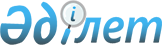 О внесении изменений и дополнений в постановление Правительства Республики Казахстан от 21 декабря 2007 года № 1260
					
			Утративший силу
			
			
		
					Постановление Правительства Республики Казахстан от 18 февраля 2009 года № 186. Утратило силу постановлением Правительства Республики Казахстан от 6 апреля 2011 года № 380

      Сноска. Утратило силу постановлением Правительства РК от 06.04.2011 № 380.      Правительство Республики Казахстан 

ПОСТАНОВЛЯЕТ: 



      1. Внести в постановление Правительства Республики Казахстан от 21 декабря 2007 года № 1260 "Об утверждении программы "Здоровый образ жизни" на 2008-2016 годы" (САПП Республики Казахстан, 2007 г. № 47, ст. 577) следующие изменения и дополнения: 



      в Программе "Здоровый образ жизни" на 2008-2016 годы", утвержденной указанным постановлением: 



      в разделе "Паспорт Программы": 



      в строке "Необходимые ресурсы и источники финансирования": 



      цифры "2409737,6", "219015,6" заменить соответственно цифрами "4628852,1", "2438130,1"; 



      в таблице: 



      в графе "Всего (тыс. тенге)" цифры "817158,2", "840620,4" заменить соответственно цифрами "1954739,6", "1922153,5"; 



      в графе "Республиканский бюджет (тыс. тенге)": 



      после слов "(тыс. тенге)" дополнить словами ", в том числе целевые текущие трансферты из республиканского бюджета"; 



      цифры "72871,2", "78481,4" заменить соответственно цифрами "1210452,6", "1160014,5"; 



      в разделе 6 "Необходимые ресурсы и источники финансирования": 



      цифры "2409737,6", "219015,6" заменить соответственно цифрами "4628852,1", "2438130,1"; 



      в разделе 8 "План мероприятий на 2008-2010 годы по реализации программы (I этап)" указанной программы: 



      в строке, порядковый номер 4: 



      графу 6 дополнить цифрами "2010 г. - 8800,0"; 



      графу 7 дополнить предложением "Целевые текущие трансферты из республиканского бюджета"; 



      в строке, порядковый номер 9: 



      графу 6 дополнить цифрами: "2009 г. - 54021,2", "2010 г. - 52813,0"; 



      графу 7 дополнить предложением "Целевые текущие трансферты из республиканского бюджета"; 



      в строке, порядковый номер 18: 



      графу 6 дополнить цифрами: "2009 г. - 46966,5", "2010 г. - 45051,7"; 



      графу 7 дополнить предложением "Целевые текущие трансферты из республиканского бюджета"; 



      в строке, порядковый номер 22: 



      графу 6 дополнить цифрами: "2009 г. - 19770,5", "2010 г. - 18948,6"; 



      графу 7 дополнить предложением "Целевые текущие трансферты из республиканского бюджета"; 



      в строке, порядковый номер 28: 



      графу 6 дополнить цифрами: "2009 г. - 57519,3", "2010 г. - 55147,0"; 



      графу 7 дополнить предложением "Целевые текущие трансферты из республиканского бюджета"; 



      в строке, порядковый номер 35: 



      графу 6 дополнить цифрами: "2009 г. - 37051,3", "2010 г. - 35592,0"; 



      графу 7 дополнить предложением "Целевые текущие трансферты из республиканского бюджета"; 



      в строке, порядковый номер 36: 



      в графе 6 цифры "2300,0", "2100,0" заменить соответственно цифрами "3387,0", "5419,1"; 



      дополнить строками, порядковые номера 40-1, 40-2, 40-3, 40-4 следующего содержания: 

"                                                                "; 

      в строке, порядковый номер 43: 



      цифры "400,0", "350,0" заменить соответственно цифрами "1228,4", "1350,0"; 



      в строке, порядковый номер 44: 



      графу 6 дополнить цифрами: "2009 г. - 56792,4", "2010 г. - 55526,9"; 



      графу 7 дополнить предложением "Целевые текущие трансферты из республиканского бюджета"; 



      в строке, порядковый номер 48: 



      графу 6 дополнить цифрами: "2009 г. - 47294,0", "2010 г. - 47321,6"; 



      графу 7 дополнить предложением "Целевые текущие трансферты из республиканского бюджета"; 



      в графе 6 строки, порядковый номер 49, цифры "900,0", "550,0" заменить соответственно цифрами "1400,0", "1350,0"; 



      в строке, порядковый номер 52: 



      графу 6 дополнить цифрами: "2009 г. - 34349,8", "2010 г. - 32909,3"; 



      графу 7 дополнить предложением "Целевые текущие трансферты из республиканского бюджета"; 



      в графе 6 строки, порядковый номер 55, цифры "350,0", "375,0" заменить соответственно цифрами "550,0", "1375,0"; 



      в строке, порядковый номер 57: 



      графу 6 дополнить цифрами "2009 г. - 31203,9", "2010 г. - 29887,1"; 



      графу 7 дополнить предложением "Целевые текущие трансферты из республиканского бюджета"; 



      в графе 6 строки, порядковый номер 60, цифры "300,0", "280,0" заменить соответственно цифрами "500,0", "950,0"; 



      в строке, порядковый номер 61: 



      графу 6 дополнить цифрами "2009 г. - 19000,0", "2010 г. - 16540,0"; 



      графу 7 дополнить предложением "Целевые текущие трансферты из республиканского бюджета"; 



      дополнить строкой, порядковый номер 64-1, следующего содержания: 

"                                                               "; 

      в строке, порядковый номер 74: 



      графу 6 дополнить цифрами: "2009 г. - 38183,4", "2010 г. - 37600,1"; 



      графу 7 дополнить предложением "Целевые текущие трансферты из республиканского бюджета"; 



      в строке, порядковый номер 80: 



      графу 6 дополнить цифрами: "2009 г. - 160640,4", "2010 г. - 98800,4"; 



      графу 7 дополнить предложением "Целевые текущие трансферты из республиканского бюджета"; 



      в строке, порядковый номер 82: 



      графу 6 дополнить цифрами "2009 г. - 29476,9", "2010 г. - 28967,5"; 



      графу 7 дополнить предложением "Целевые текущие трансферты из республиканского бюджета"; 



      в строке, порядковый номер 90: 



      графу 6 дополнить цифрами "2009 г. - 28451,9", "2010 г. - 27267,7"; 



      графу 7 дополнить предложением "Целевые текущие трансферты из республиканского бюджета"; 



      дополнить строкой, порядковый номер 90-1, следующего содержания: 

"                                                                "; 

      в графе 6 строки, порядковый номер 93, цифры "21932,0", "23467,0" заменить соответственно цифрами: "45000,0", "48000,0"; 



      в строке, порядковый номер 101: 



      графу 6 дополнить цифрами "2009 г. - 25600,0", "2010 г. - 19836,5"; 



      графу 7 дополнить предложением "Целевые текущие трансферты из республиканского бюджета"; 



      графы 6 и 7 строки, порядковый номер 103, изложить в следующей редакции: 

      "2009 г. - 61487,0             Республиканский бюджет* 

      2008 г. - 22698,0              Местный бюджет 

      2009 г. - 22449,0 

      2010 г. - 9482,3 

      2009 г. - 43602,9              Целевые текущие трансферты из 

      2010 г. - 123842,0             республиканского бюджета" 

      в строке "ВСЕГО": 



      в графе 6: 



      цифры "817158,2", "840620,4", "72871,2", "78481,4", "55947,6", "60203,9" заменить соответственно цифрами "1954739,6", "1922153,5", "1210452,6", "1160014,5", "143318,0", "91526,0"; 



      дополнить предложением и цифрами "Целевые текущие трансферты из республиканского бюджета: "2009 г. - 1050211,0", "2010 г. - 1050211,0"; 



      предложение первое строки "Примечания:*" изложить в следующей редакции: 

      "в рамках республиканских бюджетных программ 030 "Оказание гарантированного объема бесплатной медицинской помощи на республиканском уровне" и 022 "Материально-техническое оснащение организации на республиканском уровне.". 



      2. Настоящее постановление вводится в действие со дня подписания.        Премьер-Министр 

      Республики Казахстан                       К. Масимов   
					© 2012. РГП на ПХВ «Институт законодательства и правовой информации Республики Казахстан» Министерства юстиции Республики Казахстан
				40-1 Выпустить 

информационно- 

образовательные 

материалы по 

профилактике 

сердечно- 

сосудистых 

заболеваний Выпуск, 

тиражирование 

информацион- 

но-образова- 

тельного 

материала Акимы 

облас- 

тей, 

городов 

Астаны и 

Алматы 1-4 

квар- 

талы 

2009- 

2010 

годы 2009 г. - 

55596,1 

2010 г. - 

54265,8 Целевые 

текущие 

транс- 

ферты 

из рес- 

публи- 

канско- 

го бюд- 

жета; 40-2 Выпустить 

информационно- 

образовательные 

материалы по 

профилактике 

онкологических 

заболеваний Выпуск, 

тиражирование 

информацион- 

но-образова- 

тельного 

материала Акимы 

облас- 

тей, 

городов 

Астаны и 

Алматы 1-4 

квар- 

талы 

2009- 

2010 

годы 2009 г. - 

45889,6 

2010 г. - 

44933,1 Целевые 

текущие 

транс- 

ферты 

из рес- 

публи- 

канско- 

го бюд- 

жета; 40-3 Выпустить 

информационно- 

образовательные 

материалы по 

профилактике 

бронхиальной 

астмы Выпуск, 

тиражирование 

информацион- 

но-образова- 

тельного 

материала Акимы 

облас- 

тей, 

городов 

Астаны и 

Алматы 1-4 

кварта- 

лы 

2009- 

2010 

годы 2009 г. - 

35956,4 

2010 г. - 

35980,4 Целевые 

текущие 

транс- 

ферты 

из рес- 

публи- 

канско- 

го бюд- 

жета; 40-4 Выпустить 

информационно- 

образовательные 

материалы по 

профилактике 

сахарного 

диабета Выпуск, 

тиражирование 

информацион- 

но-образова- 

тельного 

материала Акимы 

облас- 

тей, 

городов 

Астаны и 

Алматы 1-4 

кварта- 

лы 

2009- 

2010 

годы 2009 г. - 

28976,9 

2010 г. - 

28267,5 Целевые 

текущие 

транс- 

ферты 

из рес- 

публи- 

канско- 

го бюд- 

жета 64-1 Выпустить 

информационно- 

образовательные 

материалы для 

населения и 

медицинских 

работников по 

формированию 

здорового 

образа жизни, 

скринингам, 

алгоритмам 

профилактики на 

уровне первич- 

ной медико- 

санитарной 

помощи (плака- 

ты, буклеты, 

листовки, 

методические 

рекомендации и 

пособия) Выпуск, 

тиражирование 

информацион- 

но-образова- 

тельного 

материала Акимы 

облас- 

тей, 

городов 

Астаны и 

Алматы 1-4 

кварта- 

лы 

2009- 

2010 

годы 2009 г. - 

48888,3 

2010 г. - 

46933,5 Целевые 

текущие 

транс- 

ферты 

из рес- 

публи- 

канско- 

го бюд- 

жета 90-1 Реализовать 

социальные 

проекты в 

области 

формирования 

здорового 

жизни с 

привлечением 

неправительст- 

венных 

организаций Информация 

в МЗ РК Акимы 

облас- 

тей, 

городов 

Астаны и 

Алматы 1-4 

кварта- 

лы 

2009- 

2010 

годы 2009 г. - 

104979,3 

2010 г. - 

104979,3 Целевые 

текущие 

транс- 

ферты 

из рес- 

публи- 

канско- 

го бюд- 

жета 